Druk – nr 12 										Gdańsk, dnia ………………………………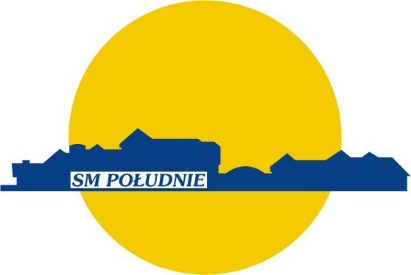 UPOWAŻNIENIE Ja,(imię i nazwisko osoby, która daje upoważnienie) ……………………………………………… legitymująca się dowodem osobistym …….. nr ………….wydanym w dniu …………………….. przez …………………………………………………………PESEL................................................ zamieszkała w ...........................................przy ul. ....................................................................Upoważniam (imię i nazwisko osoby, która ma być upoważniona) ............................................……………………………legitymującą się dowodem osobistym........... nr ………………………Wydanym w dniu ………………….. przez …………………………………………………………..PESEL ………………………… zamieszkałą w …………………… przy ul. ……………………..……………………………………………………………………………………………………………i oświadczam, że jest upoważniona do: ……………………………………………………………..…………………………………………………………………………………………………………....…………………………………………………………………………………………………………….…………………………………………………………………………………………………………….…………………………………………………………………………………………………………….…………………………………………………………………………………………………………….………………………………………..			……………………………………………/ podpis osoby upoważnionej /						/ podpis członka Spółdzielni lub właściciela mieszkania/Wyrażam zgodę na przetwarzanie moich danych osobowych, zawartych w ankiecie dla potrzeb SM „Południe” zgodnie z Rozporządzeniem Parlamentu Europejskiego i Rady UE 2016/679 i ustawą z dnia 10 maja 2018 roku poz. 1000. Celem przetwarzania danych jest nadanie upoważnienia przez osobę mającą tytuł prawny do lokalu osobie, która będzie załatwiała wszelkie sprawy w Spóldzielni .Administratorem Pani/Pana danych jest Spółdzielnia Mieszkaniowa „Południe” w Gdańsku ul. Strzelców Karpackich 1, KRS: 0000110690; tel. 58 306 75 04; e-mail sekretariat@smpoludnie.pl Spółdzielnia Mieszkaniowa „Południe” informuje, że zgodnie z przepisami ustawy z dnia 10.05.2018 roku poz. 1000 o ochronie danych osobowych i Rozporządzenie Parlamentu Europejskiego i Rady UE 2016/679, podanie danych jest dobrowolne, a ponadto przysługuje Pani/Panu prawo dostępu do treści swoich danych oraz ich poprawiania.Ma Pani/Pan prawo wniesienia skargi do organu nadzorczego.